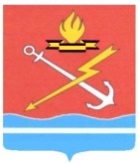 СОВЕТ ДЕПУТАТОВМУНИЦИПАЛЬНОГО ОБРАЗОВАНИЯ «КИРОВСК»КИРОВСКОГО МУНИЦИПАЛЬНОГО РАЙОНА ЛЕНИНГРАДСКОЙ ОБЛАСТИР Е Ш Е Н И Е Об утверждении Порядка принятия решения о сносе самовольной постройки, решения о сносе самовольной постройки или ее приведении в соответствие с предельными параметрами разрешенного строительства, реконструкции объектов капитального строительства, установленными правилами землепользования и застройки, документацией по планировке территории, или обязательными требованиями к параметрам объектов капитального строительства, установленными федеральными законамиВ целях обеспечения принятия решения о сносе самовольной постройки, решения о сносе самовольной постройки или ее приведении в соответствие с предельными параметрами разрешенного строительства, установленными правилами землепользования и застройки, документацией по планировке территории, или обязательными требованиями к параметрам объектов капитального строительства, установленными федеральными законами, руководствуясь пунктом 20 части 1 статьи 14 Федерального закона от 6 октября 2003 года № 131-ФЗ «Об общих принципах организации местного самоуправления в Российской Федерации», статьей 222 Гражданского кодекса Российской Федерации, статьей 72 Земельного кодекса РФ, пунктом 11 части 1 статьи 8, частями 1 и 2 статьи 55.32 Градостроительного кодекса Российской Федерации, Уставом муниципального образования «Кировск» Кировского муниципального района Ленинградской области, принятым решением совета депутатов муниципального образования Кировское городское поселение муниципального образования Кировский муниципальный район Ленинградской области от 22 ноября 2012 года № 83, р е ш и л:Утвердить Порядок принятия решения о сносе самовольной постройки, решения о сносе самовольной постройки или ее приведении в соответствие с предельными параметрами разрешенного строительства, реконструкции объектов капитального строительства, установленными правилами землепользования и застройки, документацией по планировке территории, или обязательными требованиями к параметрам объектов капитального строительства, установленными федеральными законами, согласно приложению к настоящему решению.2. Настоящее решение подлежит официальному опубликованию.3. Настоящее решение вступает в силу со дня его официального опубликования.Глава муниципального образования				       С.И. ВорожцоваРазослано: в дело, ННГ+, прокуратура, регистрУтвержденрешением Совета депутатовмуниципального образования «Кировск» Кировского муниципального района Ленинградской областиот «25» марта 2021 года №13(приложение)ПОРЯДОКпринятия решения о сносе самовольной постройки, решения о сносе самовольной постройки или ее приведении в соответствие с предельными параметрами разрешенного строительства, реконструкции объектов капитального строительства, установленными правилами землепользования и застройки, документацией по планировке территории, или обязательными требованиями к параметрам объектов капитального строительства, установленными федеральными законамиНастоящий Порядок принятия решения о сносе самовольной постройки, решения о сносе самовольной постройки или ее приведении в соответствие с предельными параметрами разрешенного строительства, реконструкции объектов капитального строительства, установленными правилами землепользования и застройки, документацией по планировке территории, или обязательными требованиями к параметрам объектов капитального строительства, установленными федеральными законами (далее – приведение в соответствие с установленными требованиями, Порядок) устанавливает процедуру и сроки принятия решения о сносе самовольной постройки, решения о сносе самовольной постройки или ее приведении в соответствие с установленными требованиями, а также права и обязанности должностных лиц муниципального образования «Кировск» Кировского муниципального района Ленинградской области, ответственных за принятие указанных решений на территории муниципального образования «Кировск» Кировского муниципального района Ленинградской области.Понятие «самовольная постройка», применяемое в настоящем Порядке, используется в значении, определенном в пункте 1 статьи 222 Гражданского кодекса Российской Федерации:Самовольной постройкой является здание, сооружение или другое строение, возведенные или созданные на земельном участке, не предоставленном в установленном порядке, или на земельном участке, разрешенное использование которого не допускает строительства на нем данного объекта, либо возведенные или созданные без получения на это необходимых в силу закона согласований, разрешений или с нарушением градостроительных и строительных норм и правил, если разрешенное использование земельного участка, требование о получении соответствующих согласований, разрешений и (или) указанные градостроительные и строительные нормы и правила установлены на дату начала возведения или создания самовольной постройки и являются действующими на дату выявления самовольной постройки.Не является самовольной постройкой здание, сооружение или другое строение, возведенные или созданные с нарушением установленных в соответствии с законом ограничений использования земельного участка, если собственник данного объекта не знал и не мог знать о действии указанных ограничений в отношении принадлежащего ему земельного участка.Выявление самовольной постройки осуществляется органами исполнительной власти Ленинградской области, уполномоченными на осуществление регионального государственного строительного надзора, государственного земельного надзора, государственного надзора в области использования и охраны водных объектов, государственного надзора в области охраны и использования особо охраняемых природных территорий, государственного надзора за состоянием, содержанием, сохранением, использованием, популяризацией и государственной охраной объектов культурного наследия, исполнительными органами государственной власти, уполномоченными на осуществление федерального государственного лесного надзора (лесной охраны), подведомственными им государственными учреждениями, должностными лицами государственных учреждений, осуществляющих управление особо охраняемыми природными территориями федерального и регионального значения, являющихся государственными инспекторами в области охраны окружающей среды, или должностными лицами администрации муниципального образования «Кировск» Кировского муниципального района Ленинградской области, осуществляющих муниципальный контроль, муниципальный земельный контроль или контроль в области охраны и использования особо охраняемых природных территорий.В случае выявления самовольной постройки, расположенной на территории муниципального образования «Кировск» Кировского муниципального района Ленинградской области органы государственной власти, государственные учреждения или должностные лица, указанные в пункте 3 настоящего Порядка, направляют в администрацию муниципального образования «Кировск» Кировского муниципального района Ленинградской области уведомление о выявлении самовольной постройки и документов, подтверждающих наличие признаков самовольной постройки, предусмотренных пунктом 1 статьи 222 Гражданского кодекса Российской Федерации.Форма уведомления о выявлении самовольной постройки, а также перечень документов, подтверждающих наличие признаков самовольной постройки, уведомления о выявлении самовольной постройки, устанавливается Приказом Министерства строительства и жилищно-коммунального хозяйства Российской Федерации от 19.03.2019 № 169/пр "Об утверждении формы уведомления о выявлении самовольной постройки и перечня документов, подтверждающих наличие признаков самовольной постройки".Уведомление о выявлении самовольной постройки и документы, подтверждающие наличие признаков самовольной постройки, направленные органами государственной власти, государственными учреждениями или должностными лицами, указанными в пункте 3 настоящего Порядка, регистрируются лицом, ответственным за делопроизводство в администрации муниципального образования «Кировск» Кировского муниципального района Ленинградской области (далее – делопроизводитель), в день их поступления в соответствии с правилами делопроизводства, установленными в администрации муниципального образования «Кировск» Кировского муниципального района Ленинградской области, и в порядке рассмотрения  направляются в орган, уполномоченный на рассмотрение уведомлений о выявлении самовольной постройки и документов, подтверждающих наличие признаков самовольной постройки.В случае, если уведомление и документы, указанные в абзаце первом настоящего пункта, поступили в администрацию муниципального образования «Кировск» Кировского муниципального района Ленинградской области после 16 часов 00 минут, их регистрация осуществляется в течение рабочего дня, следующего за днем их поступления.Органом, уполномоченным на рассмотрение уведомления о выявлении самовольной постройки и документов, подтверждающих наличие признаков самовольной постройки, является Комиссия по рассмотрению уведомлений о выявлении самовольной постройки и документов, подтверждающих наличие признаков самовольной постройки на территории муниципального образования «Кировск» Кировского муниципального района Ленинградской области (далее – Комиссия).При рассмотрении уведомления о выявлении самовольной постройки и документов, подтверждающих наличие признаков самовольной постройки, Комиссия:осуществляет проверку поступившего в администрацию муниципального образования «Кировск» Кировского муниципального района Ленинградской области уведомления о выявлении самовольной постройки и документов, подтверждающих наличие признаков самовольной постройки, на соответствие форме и перечню, установленным Приказом Министерства строительства и жилищно-коммунального хозяйства Российской Федерации от 19.03.2019 № 169/пр "Об утверждении формы уведомления о выявлении самовольной постройки и перечня документов, подтверждающих наличие признаков самовольной постройки";осуществляет подготовку и обеспечивает подписание главой администрации муниципального образования «Кировск» Кировского муниципального района Ленинградской области одного из следующих документов:решение о сносе самовольной постройки либо решение о сносе самовольной постройки или ее приведении в соответствие с установленными требованиями в случаях, предусмотренных пунктом 4 статьи 222 Гражданского кодекса Российской Федерации;искового заявления для обращения в суд о сносе самовольной постройки или ее приведении в соответствие с установленными требованиями;уведомление о том, что наличие признаков самовольной постройки не усматривается, направляемое, в том числе с использованием единой системы межведомственного электронного взаимодействия и подключаемых к ней региональных систем межведомственного электронного взаимодействия, в орган государственной власти, государственное учреждение, должностному лицу, от которых поступило уведомление о выявлении самовольной постройки.Рассмотрение и проверка поступившего в администрацию муниципального образования «Кировск» Кировского муниципального района Ленинградской области уведомления о выявлении самовольной постройки и документов, подтверждающих наличие признаков самовольной постройки, подготовка и подписание документов, указанных в подпункте 2 пункта 7 настоящего Порядка, осуществляются в срок, не превышающий двадцати рабочих дней со дня получения от органов государственной власти, государственных учреждений или должностных лиц, указанных в пункте 3 настоящего Порядка, уведомления о выявлении самовольной постройки и документов, подтверждающих наличие признаков самовольной постройки, предусмотренных пунктом 1 статьи 222 Гражданского кодекса Российской Федерации.Решение о сносе самовольной постройки либо решение о сносе самовольной постройки или ее приведении в соответствие с установленными требованиями принимается администрацией муниципального образования «Кировск» Кировского муниципального района Ленинградской области в случаях, предусмотренных пунктом 10 настоящего Порядка, при условии отсутствия обстоятельств, указанных в пунктах 11 и 12 настоящего Порядка.Администрация муниципального образования «Кировск» Кировского муниципального района Ленинградской области принимает:решение о сносе самовольной постройки в случае, если самовольная постройка возведена или создана на земельном участке, в отношении которого отсутствуют правоустанавливающие документы и необходимость их наличия установлена в соответствии с законодательством на дату начала строительства такого объекта, либо самовольная постройка возведена или создана на земельном участке, вид разрешенного использования которого не допускает строительства на нем такого объекта и который расположен в границах территории общего пользования;решение о сносе самовольной постройки или ее приведении в соответствие с установленными требованиями в случае, если самовольная постройка возведена или создана на земельном участке, вид разрешенного использования которого не допускает строительства на нем такого объекта, и данная постройка расположена в границах зоны с особыми условиями использования территории при условии, что режим указанной зоны не допускает строительства такого объекта, либо в случае, если в отношении самовольной постройки отсутствует разрешение на строительство, при условии, что границы указанной зоны, необходимость наличия этого разрешения установлены в соответствии с законодательством на дату начала строительства такого объекта.Предусмотренные пунктом 10 настоящего Порядка решения не могут быть приняты администрацией муниципального образования «Кировск» Кировского муниципального района Ленинградской области в отношении самовольных построек, возведенных или созданных на земельных участках, не находящихся в государственной или муниципальной собственности, кроме случаев, если сохранение таких построек создает угрозу жизни и здоровью граждан.Администрация муниципального образования «Кировск» Кировского муниципального района Ленинградской области в любом случае не вправе принимать решение о сносе самовольной постройки либо решение о сносе самовольной постройки или ее приведении в соответствие с установленными требованиями в отношении объекта недвижимого имущества, право собственности на который зарегистрировано в Едином государственном реестре недвижимости или признано судом в соответствии с пунктом 3 статьи 222 Гражданского кодекса Российской Федерации, либо в отношении которого ранее судом принято решение об отказе в удовлетворении исковых требований о сносе самовольной постройки, или в отношении многоквартирного дома, жилого дома или садового дома.Решения, предусмотренные пунктом 9 настоящего Порядка, принимаются в форме постановлений администрации муниципального образования «Кировск» Кировского муниципального района Ленинградской области.Срок для сноса самовольной постройки устанавливается администрацией муниципального образования «Кировск» Кировского муниципального района Ленинградской области с учетом характера самовольной постройки, но не может составлять менее чем три месяца и более чем двенадцать месяцев.Срок для приведения самовольной постройки в соответствие с установленными требованиями устанавливается администрацией муниципального образования «Кировск» Кировского муниципального района Ленинградской области с учетом характера самовольной постройки, но не может составлять менее чем шесть месяцев и более чем три года.В течение семи рабочих дней со дня принятия решения о сносе самовольной постройки либо решения о сносе самовольной постройки или ее приведении в соответствие с установленными требованиями администрация муниципального образования «Кировск» Кировского муниципального района Ленинградской области обязана направить копию соответствующего решения лицу, осуществившему самовольную постройку, а при отсутствии у администрации муниципального образования «Кировск» Кировского муниципального района Ленинградской области сведений о таком лице правообладателю земельного участка, на котором создана или возведена самовольная постройка.В случае, если лица, указанные в пункте 15 настоящего Порядка, не были выявлены, администрация муниципального образования «Кировск» Кировского муниципального района Ленинградской области в течение семи рабочих дней со дня принятия соответствующего решения обязана:обеспечить опубликование в порядке, установленном Уставом муниципального образования «Кировск» Кировского муниципального района Ленинградской области для официального опубликования (обнародования) муниципальных правовых актов, сообщения о планируемых сносе самовольной постройки или ее приведении в соответствие с установленными требованиями;обеспечить размещение на своем официальном сайте в информационно-телекоммуникационной сети «Интернет» сообщения о планируемых сносе самовольной постройки или ее приведении в соответствие с установленными требованиями;обеспечить размещение на информационном щите в границах земельного участка, на котором создана или возведена самовольная постройка, сообщения о планируемых сносе самовольной постройки или ее приведении в соответствие с установленными требованиями.Снос самовольной постройки или ее приведение в соответствие с установленными требованиями осуществляет лицо, которое создало или возвело самовольную постройку, а при отсутствии сведений о таком лице правообладатель земельного участка, на котором создана или возведена самовольная постройка, в срок, установленный в соответствующем решении суда или постановлении администрации муниципального образования «Кировск» Кировского муниципального района Ленинградской области.Снос самовольной постройки или ее приведение в соответствие с установленными требованиями осуществляется администрацией муниципального образования «Кировск» Кировского муниципального района Ленинградской области либо с привлечением иных лиц на основании муниципального контракта о сносе самовольной постройки или ее приведении в соответствие с установленными требованиями, заключенного в соответствии с законодательством Российской Федерации о контрактной системе в сфере закупок товаров, работ, услуг для обеспечения государственных и муниципальных нужд (Федеральный закон от 05.04.2013 № 44-ФЗ) "О контрактной системе в сфере закупок товаров, работ, услуг для обеспечения государственных и муниципальных нужд", в следующих случаях:в течение двух месяцев со дня размещения на официальном сайте администрации муниципального образования «Кировск» Кировского муниципального района Ленинградской области в информационно-телекоммуникационной сети «Интернет» сообщения о планируемых сносе самовольной постройки или ее приведении в соответствие с установленными требованиями лица, указанные в пункте 17 настоящего Порядка, не были выявлены;в течение шести месяцев со дня истечения срока, установленного соответствующим решением суда или постановлением администрации муниципального образования «Кировск» Кировского муниципального района Ленинградской области о сносе самовольной постройки либо решением суда или постановлением администрации муниципального образования «Кировск» Кировского муниципального района Ленинградской области о сносе самовольной постройки или ее приведении в соответствие с установленными требованиями, лица, указанные в пункте 17 настоящего Порядка, не выполнили соответствующие обязанности, предусмотренные пунктом 19 настоящего Порядка, и земельный участок, на котором создана или возведена самовольная постройка, не предоставлен иному лицу в пользование и (или) владение либо по результатам публичных торгов не приобретен иным лицом;в срок, установленный соответствующим решением суда или постановлением администрации муниципального образования «Кировск» Кировского муниципального района Ленинградской области о сносе самовольной постройки или ее приведении в соответствие с установленными требованиями, лицами, указанными в пункте 17 настоящего Порядка, не выполнены соответствующие обязанности, предусмотренные пунктом 19 настоящего Порядка, при условии, что самовольная постройка создана или возведена на неделимом земельном участке, на котором также расположены объекты капитального строительства, не являющиеся самовольными постройками.Лица, указанные в пункте 17 настоящего Порядка, обязаны осуществить:снос самовольной постройки в случае, если принято решение о сносе самовольной постройки, в срок, установленный указанным решением;снос самовольной постройки, либо представить в администрацию муниципального образования «Кировск» Кировского муниципального района Ленинградской области утвержденную проектную документацию, предусматривающую реконструкцию самовольной постройки в целях приведения ее в соответствие с установленными требованиями при условии, что принято решение о сносе самовольной постройки или ее приведении в соответствие с установленными требованиями, в срок, установленный указанным решением для сноса самовольной постройки;приведение самовольной постройки в соответствие с установленными требованиями в случае, если принято решение о сносе самовольной постройки или ее приведении в соответствие с установленными требованиями, в срок, установленный указанным решением для приведения самовольной постройки в соответствие с установленными требованиями, при этом необходимо, чтобы в срок, предусмотренный пунктом 2 настоящего пункта, такие лица представили в администрацию муниципального образования «Кировск» Кировского муниципального района Ленинградской области утвержденную проектную документацию, предусматривающую реконструкцию самовольной постройки в целях ее приведения в соответствие с установленными требованиями.В случае, если указанными в пункте 17 настоящего Порядка лицами в установленные сроки не выполнены обязанности, предусмотренные пунктом 19 настоящего Порядка, администрация муниципального образования «Кировск» Кировского муниципального района Ленинградской области выполняет одно из следующих действий:направляет в течение семи рабочих дней со дня истечения срока, предусмотренного пунктом 19 настоящего Порядка, для выполнения соответствующей обязанности, уведомление об этом в орган исполнительной власти Ленинградской области или орган местного самоуправления, уполномоченные на предоставление земельных участков, находящихся в государственной или муниципальной собственности, при условии, что самовольная постройка создана или возведена на земельном участке, находящемся в государственной или муниципальной собственности;обращается в течение шести месяцев со дня истечения срока, предусмотренного пунктом 19 настоящего Порядка, для выполнения соответствующей обязанности, в суд с требованием об изъятии земельного участка и о его продаже с публичных торгов при условии, что самовольная постройка создана или возведена на земельном участке, находящемся в частной собственности, за исключением случая, предусмотренного подпунктом 3 пункта 18 настоящего Порядка;обращается в течение шести месяцев со дня истечения срока, предусмотренного пунктом 19 настоящего Порядка, для выполнения соответствующей обязанности, в суд с требованием об изъятии земельного участка и о его передаче в государственную или муниципальную собственность при условии, что самовольная постройка создана или возведена на земельном участке, находящемся в частной собственности, и такой земельный участок расположен в границах территории общего пользования, за исключением случая, предусмотренного подпунктом 3 пункта 18 настоящего Порядка.В случае осуществления сноса самовольной постройки или ее приведения в соответствие с установленными требованиями лицом, которое создало или возвело самовольную постройку, либо лицом, с которым администрацией муниципального образования «Кировск» Кировского муниципального района Ленинградской области заключен договор о сносе самовольной постройки или ее приведении в соответствие с установленными требованиями, которые не являются правообладателями земельного участка, на котором создана или возведена самовольная постройка, указанные лица выполняют функции застройщика.В случае, если в установленный срок лицами, указанными пункте 17 настоящего Порядка, не выполнены обязанности, предусмотренные пунктом 19 настоящего Порядка, при переходе прав на земельный участок обязательство по сносу самовольной постройки или ее приведению в соответствие с установленными требованиями в сроки, установленные в соответствии с Земельным кодексом Российской Федерации, переходит к новому правообладателю земельного участка.В случае, если принято решение о сносе самовольной постройки или ее приведении в соответствие с установленными требованиями, лица, указанные в пункте 17 настоящего Порядка, а в случаях, предусмотренных пунктами 18 и 21 настоящего Порядка, соответственно новый правообладатель земельного участка, администрация муниципального образования «Кировск» Кировского муниципального района Ленинградской области по своему выбору осуществляют снос самовольной постройки или ее приведение в соответствие с установленными требованиями.Снос самовольной постройки осуществляется в соответствии со статьями 55.30 и 55.31 Градостроительного кодекса Российской Федерации.Приведение самовольной постройки в соответствие с установленными требованиями осуществляется путем ее реконструкции в порядке, установленном главой 6 Градостроительного кодекса Российской Федерации.В течение двух месяцев со дня истечения сроков, указанных соответственно в пунктах 1 – 3 пункта 18 настоящего Порядка, администрация муниципального образования «Кировск» Кировского муниципального района Ленинградской области обязана принять решение об осуществлении сноса самовольной постройки или ее приведения в соответствие с установленными требованиями с указанием сроков таких сноса, приведения в соответствие с установленными требованиями.В случаях, предусмотренных подпунктами 2 и 3 пункта 18 настоящего Порядка, администрация муниципального образования «Кировск» Кировского муниципального района Ленинградской области, осуществившая снос самовольной постройки или ее приведение в соответствие с установленными требованиями, вправе требовать возмещения расходов на выполнение работ по сносу самовольной постройки или ее приведению в соответствие с установленными требованиями от лиц, указанных в пункте 17 настоящего Порядка, за исключением случая, если в соответствии с федеральным законом орган местного самоуправления имеет право на возмещение за счет казны Российской Федерации расходов местного бюджета на выполнение работ по сносу самовольной постройки или ее приведению в соответствие с установленными требованиями.